Лабораторна робота № 2Тема: Аналіз ландшафтного різноманіття природних комплексів(приклад оформлення графічного матеріалу: побудова гіпсометричного профілю території України або Запорізької області і легенди до нього)ПРИМІТКИ: Кольорова легенда і колір на схемі повинні відповідати загально прийнятим позначенням як на галузевих картах в Атласі України.Підписи на рисунку і текстова легенда – державною мовою. 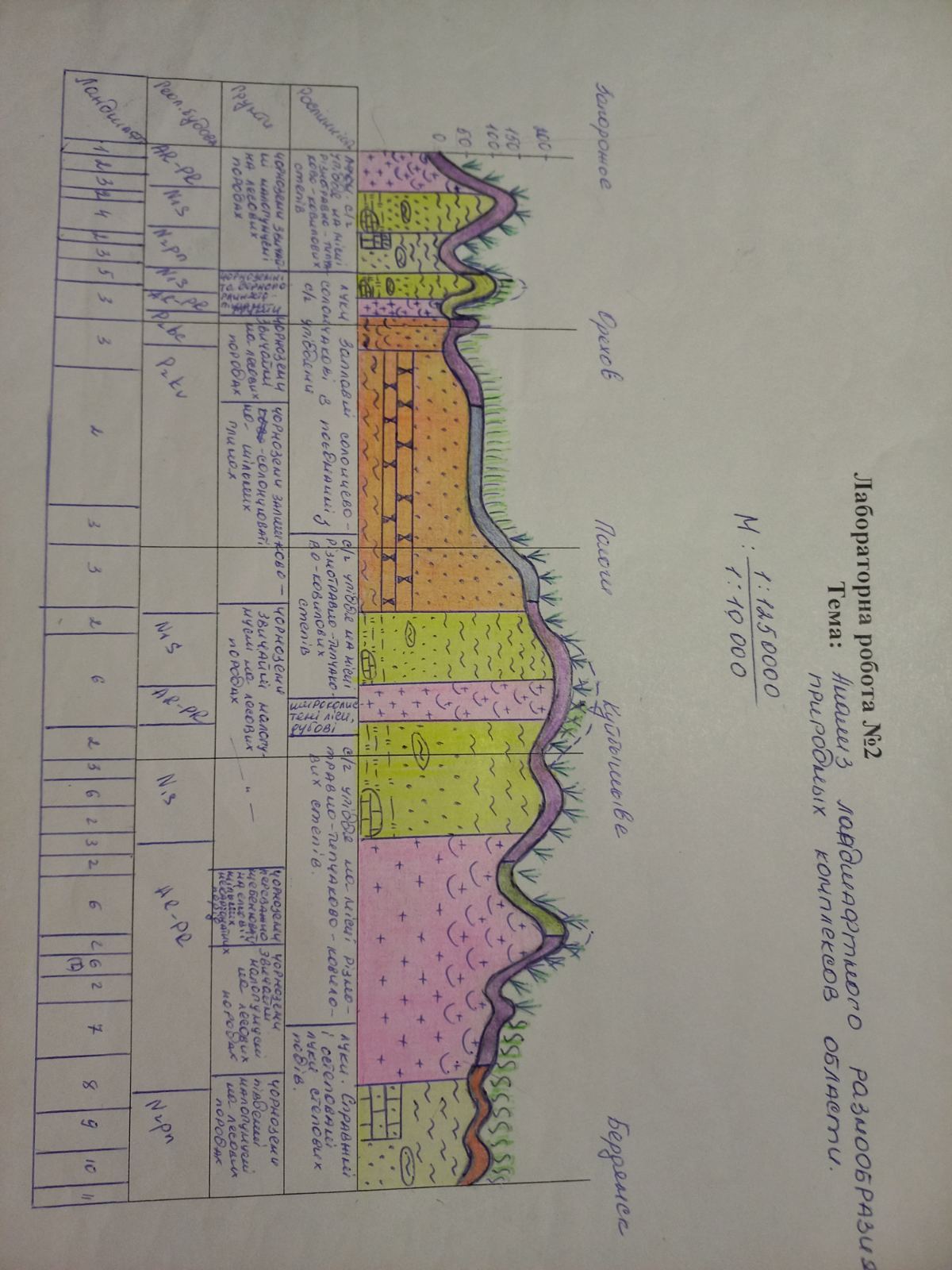 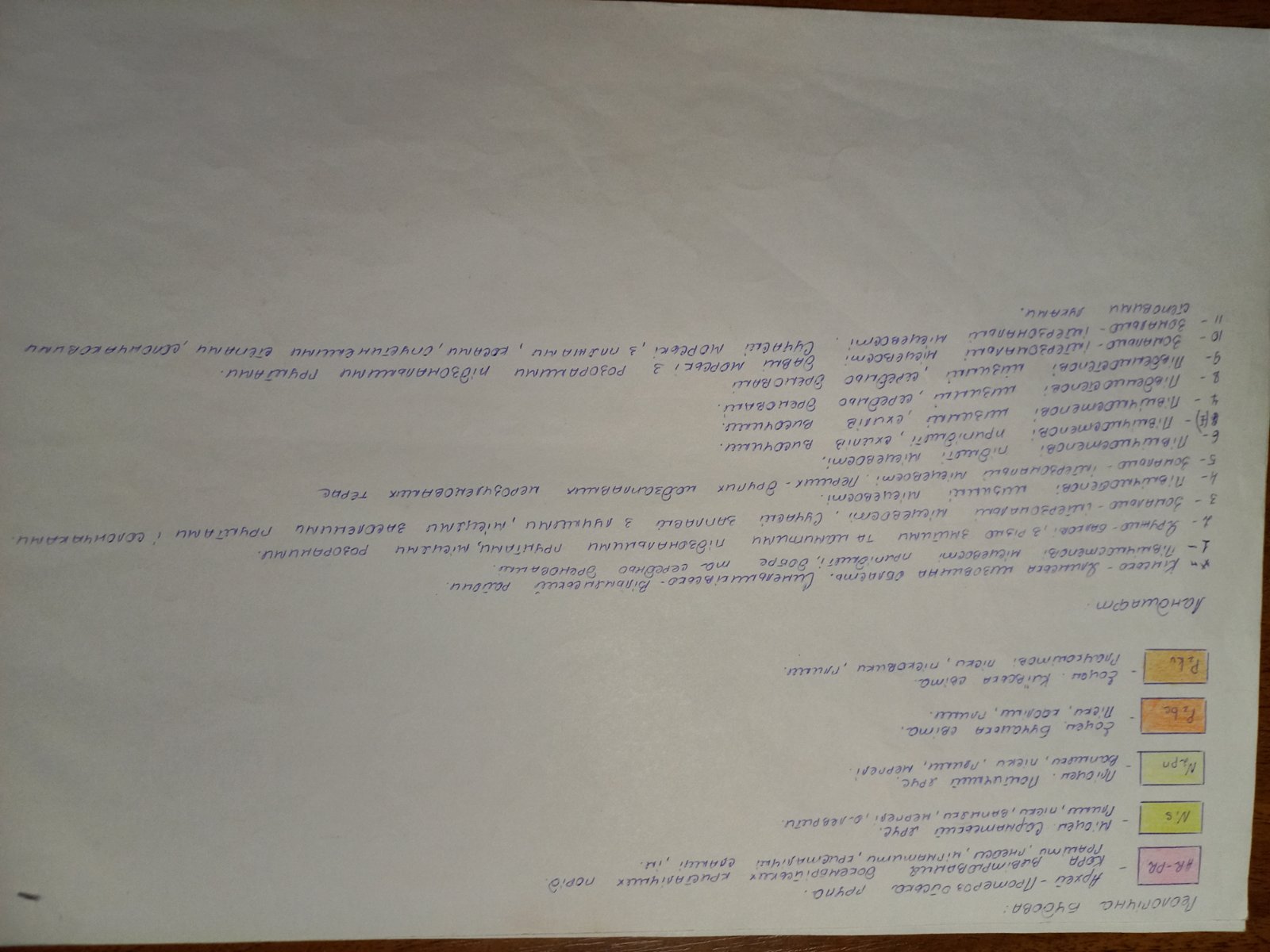 